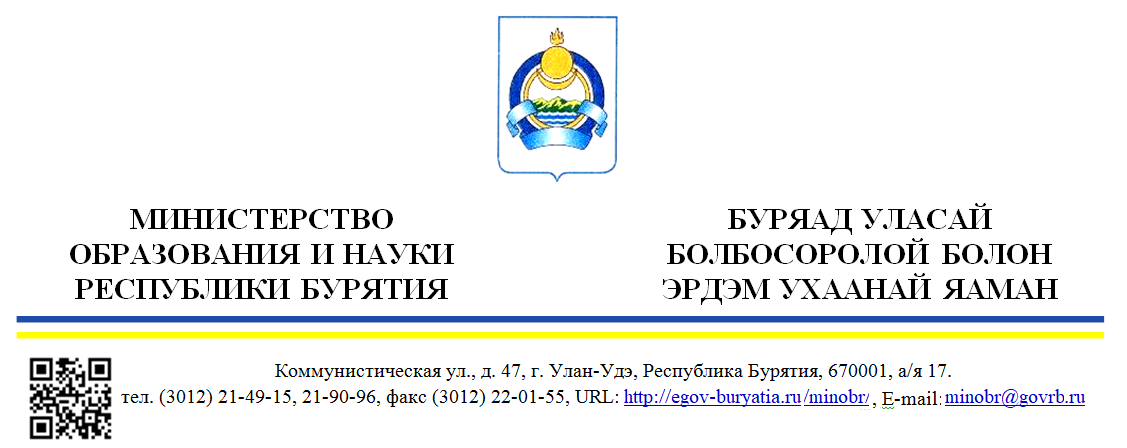 Уважаемые руководители!Министерство образования и науки Республики Бурятия во исполнение п. 3.6. Протокола заседания Комиссии при Правительстве Республики Бурятия по реализации мер, направленных на снижение смертности и формирование здорового образа жизни у населения Республики Бурятия, от 28.12.2023 № 01.08-007-10813/23 направляет рекомендации и наглядные материалы для оформления пространственной среды в образовательных организациях.Приложение: в электронном виде.Исп. Коваленко Н.М., тел.: 8-3012-21-35-97 № На №____________от _________________Руководителям органов местного самоуправления, осуществляющих управление в сфере образованияРуководителям государственных общеобразовательных организацийВрио заместителя министра – председателя Комитета общего и дополнительного образованияБ.Б-Д. Буянтуев